Colegio Isabel RiquelmeU.T.P.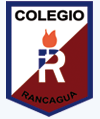 GUIA DIGITAL N°1ASIGNATURA: ORIENTACIÓNCURSO:6° AÑO DOCENTES: SILVIA CASTILLO JARA OBJETIVO DE APRENDIZAJE“Objetivo: Crear afiche publicitando características positivas de sí mismos.”OA1 Demostrar una valoración positiva de sí mismo reconociendo habilidades, fortalezas y aspectos que requiera superar.Semana: 30 de marzo al 03 de abril			Actividad: 1.- Crear un afiche publicitario. En él debes señalar características positivas de ti por las cuales serían beneficiosos para los demás. Puedes indicar talentos, virtudes, habilidades, etc. con el fin de persuadir al receptor. Debes incluir imágenes como apoyo a este tipo de texto persuasivo. El afiche puede ser realizado den Power Point o en tu cuaderno de la asignatura. A continuación, te dejo algunos ejemplos de los cuales puedes guiarte.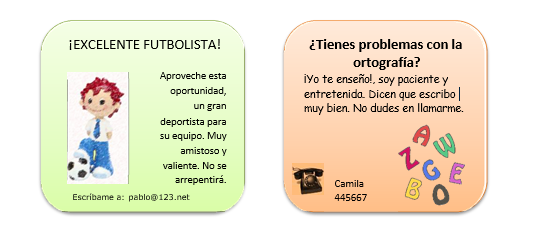 Un abrazo cuídate mucho, no salgas de tu casa por ningún motivoMUCHAS BENDICIONES PARA TI Y TU FAMILIA                   TU PROFESORA.